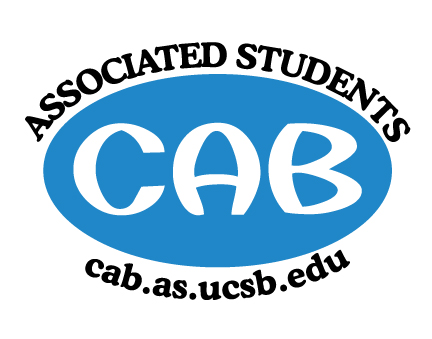 AS Community Affairs Board MinutesMonday, May 21st 2018, 7:34PMUniversity of California, Santa BarbaraAS Community Affairs Board Office, University Center 2523Roll Call and Attendees:Acceptance of AgendaAcceptance of Excused AbsencesMOTION/SECOND: King/GarnicaACTION: Motion passes by consentPublic Forum/ Announcements Funding RequestsBabaNana: $1000.00 Funding RequestBudgetMotion: $580First/Second: Foley / LarsonVote: 13-0-4Action: Motion passesVGrad: $1,479.45 (1,218.45 without stoles)Funding RequestBudgetMotion: $1182.48First/Second: Larson / WileyAction: Passed by ConsentLaughology: $3,000.00Funding requestBudgetMotion: $3,000First/Second: Larson / SpringAction: Passed by Consent (Steven King abstains)SBK: $1,300.00 Funding RequestBudget Motion: $1,300First/Second: Spring / FoleyAction: Passed by ConsentYouth Center: $2,600.00Funding RequestBudgetMotion: $2,600First/Second: King / Foley Action: Passed by Consent (Brandon Mora abstains)Action Items (Internal Funding)Co-Chairs: Pancake Study Jam 6/6 $50 (Pancake mix, toppings) Motion: $50First/Second: King/GarnicaAction: Passed by Consent Childcare Director (Ricky Nguyen): NTSRC Graduation 6/13 $300 (food and supplies).Motion: $300 First/Second: King/FoleyAction: Passed by Consent FLP- end of the year tutor and child celebration(food and crafts)  $400Motion: $400First/Second: King/FoleyAction:Passed by ConsentCo-chairs: Banquet: Catering $1,000Motion: First/Second: Foley/GonzalezAction: Passed by ConsentAdvisor UpdatesRuth Garcia Allina MojarroCo-Chair Updates (Morgan Lee & Stephanie Nguyen)Meeting:Speaker: Moxi and Alzheimer’s Association  Food: King Set up: Morgan, Steph, Steven Clean Up: Christian, Steven, EmmaVolunteer Activity ideas? We haven’t been getting a lot of people at our meetings :( --- Welcome Home Kits (tentatively)Banquet: Lagoon Lawn, June 5th, 6-8 PMBe on the lookout for gag award forms amongst other things!Greek Buffet chosenPlease send Stephanie pictures and videosGet you and your volunteers to RSVP nowPlease write notes to your fellow leaderboard members due 5/30Transition: update binders (if you have one) and prepare letter ideaWeek 8 1:1s - Sign up ASAP Pancake Study Jam 6/6 (Dead week): Setup: Morgan,Stephanie; Cleanup: Megan, Jenny, Christian; Cooking: Emma, Steven, StephanieIs PR interested in doing that Ad for WORD Magazine? Honoraria is open until tomorrow! (LET’S GET IT Y’ALL)Thanks for a great Saturday!New Co-Chair Updates (Christian Larson & Steven King)Interviews all done! Leaderboard set soonCome to the mixer!Board UpdatesSecretary/Webmaster PassSiena & Emma -FLP Co-CoordinatorPassTejna & Tessa - Alternative Breaks Co-CoordinatorPassGlynnis - Animal CoordinatorPassRicky - Childcare DirectorPassJames - Community Outreach CoordinatorPassIleana - Environmental coordinatorPassMatt - HistorianPassChristian & Gabe- Hunger/Houseless Co-CoordinatorMessage about PATH projectsThanks from St. MichaelsOlivia & Shivani - Public Relations Co-CoordinatorPassAmbar - Senior Citizen CoordinatorPassMiranda - Social ChairPassJenny - Special Projects CoordinatorBlood Drive tomorrow!Megan - Youth Outreach CoordinatorPassMichael - CAB Student StaffPassSteven - TreasurerThank you for a great leaderboard experience!Motion to Adjourn Meeting at 9:06pmMOTION/SECOND: Foley/GarnicaACTION: Motion PassesNameStatus NameStatusStephanie Nguyen (Co-Chair)ExcusedJames FerraroAbsentMorgan Lee (Co-Chair) PresentIleana NavarroPresentJenny Gylys PresentSiena MatsumotoPresentSteven KingPresentEmma WileyPresentAmbar GonzalezPresentMegan LeePresentTejna PatelLateChristian LarsonPresentMatt GarnicaPresentMiranda SpringPresentTessa FieriAbsentShivani ShahPresentGlynnis FoleyPresentAllina Mojarro (Advisor)ExcusedRicky NguyenPresentBrandon Mora (Senate Liaison)LateGabe TiendaLateAnthony Pimentel (Senate Liaison)LateOlivia HornsteinAbsent